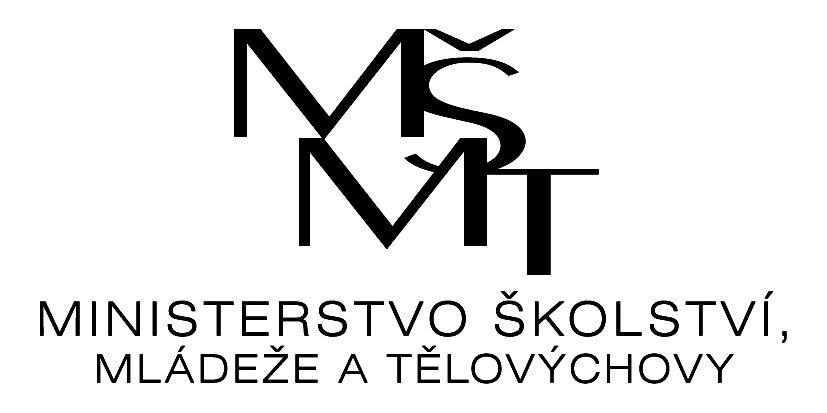 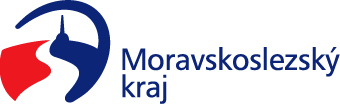 Výsledky okresního kola konverzační soutěže v jazyce anglickém šk. r. 2020/2021Kategorie III. A:1. Dorota Schreiberová	Gymnázium Havířov-Město, Komenského 2, p.o.2. Denis Pamánek		Gymnázium Havířov-Podlesí, p.o.3. Kristýna Sichová		Gymnázium Karviná, p.o.4. Patrik Míra			Gymnázium Josefa Božka, Český Těšín5. Ewa Paździorová		Polské gymnázium Český Těšín6. Damian Rzeszut		Gymnázium Fr. Živného Bohumín7. Lucie Rotreklová		Gymnázium Jana Šabršuly, s.r.o.		Kategorie III. C:1. Michaela Rašková		Střední škola Havířov – Prostřední Suchá2. Vojtěch Jukl		Střední odborná škola NET OFFICE3. Klaudie Ryšková 		Střední odborná škola ochrany osob a majetku, s.r.o.3. Jan Stuchlík		Střední škola polytechnická Havířov-Šumbark, p.o.17. 2. 2021